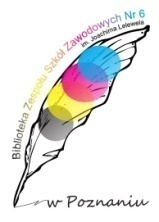 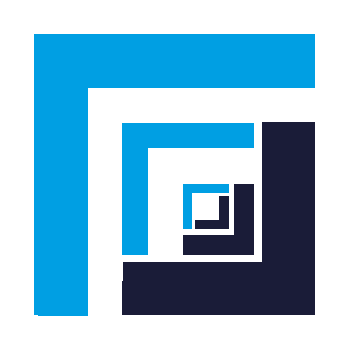 Karta zgłoszenia udziału w Szkolnym Konkursie Recytatorskim„Odpowiednie dać rzeczy słowo”Imię i nazwisko …………………………………………………………………………………Klasa ……………………………………………………………………………………………Imię i nazwisko autora …………………………………………………………………………Tytuł wiersza …………………………………………………………………………………..						*…………………………………………...						imię i nazwisko uczestnika niepełnoletniego						*……………………………………………
						    imię i nazwisko opiekuna prawnego						*……………………………………………
						   imię i nazwisko uczestnika pełnoletniego* - wypełnić odpowiednio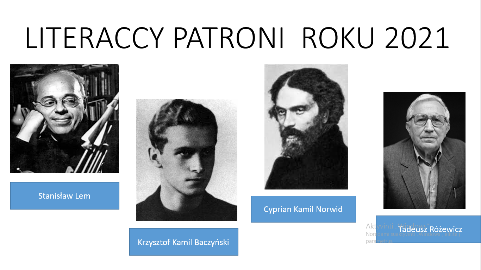 